                  Gobierno Municipal El Salto 2018-2021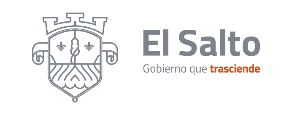 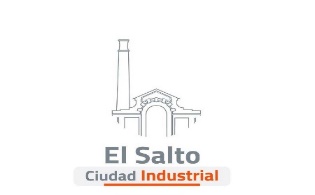               Resumen de informe agosto 2021INSTITUTO MUNICIPAL DE ATENCIÓN A LOS JOVENES DE EL SALTOINSTITUTO MUNICIPAL DE ATENCIÓN A LOS JOVENES DE EL SALTOACTIVIDAD RESULTADOS Actividad “Por ti “ (conferencias de desarrollo personal)Realizar 15 conferencias vía electrónica , tener un alcance de al menos 50 jóvenes por conferencia hasta llegar a 1000 jóvenes ( se encuentra pausado por la pandemia y el calendario escolar) Dilo consulta juvenilRealizar más de 1500 encuestas jóvenes de las 5 delegaciones del municipio Se han realizado 186 encuestas en las delegaciones en pintas y pintitas además que se realizó un primer análisis de los resultados obtenidos Rayarte / trazarte Realizar más de 14 murales en el municipio, (5 macro murales) generar la participación de 15 personas en los murales. generar un impacto de más de 5000 personas  ( se encuentra pausado por el tema presupuestal)  Ser jovenSe realizó la clausura y ceremonia de graduación del curso de verano 2021 con 6 disciplinas deportivas entregando medallas a los ganadores Se realizó, convocatoria, recepción y publicación de fotografías del concurso municipal de fotografías Se realizó el evento d skate/BMX en el parque Montenegro en colaboración con vans. Mente sana5 consultas psicológicas Talleres IMAJSe continuaron con las sesiones de los cursos de uña básico y avanzado Se inició el taller de box en santa rosa Preparación académicaSe culminó el curso de regularización académica en las áreas de español , matemáticas e inglés obteniendo un total de 20 alumnos y más de 18 horas de clase 